GEOGRAFIA,  kl. 5-6Sprawdzian – SĄSIEDZI POLSKIZadanie – uzupełnij tabelkę:Proszę o zdjęcie tabelki lub przesłanie jej na maila.Pozdrawiam Katarzyna BerentpaństwostolicaInne wielkie miastorzekaLiczba ludnościCzy ma dostęp do morzaCzy należy do Unii Europejskiejflaga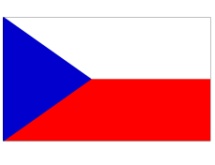 HamburgNiemenok.143 milionyBiałoruśKijówKoszycePolska